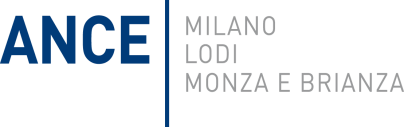 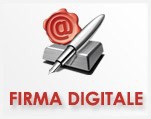 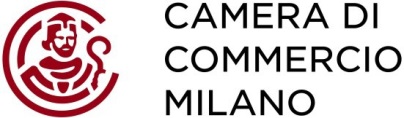 29 giugno 2017 ore 15,15(Assimpredil Ance - Via San Maurilio 21 – Milano)Impresa……………………………………………………………………………………………………………………………Partita IVA o Codice Fiscale………………………………………………………………………………………………………………………….. Nome e Cognome………………………………………………………………………………………………………….. Tel……………………………………………………….E-mail………………………………………………….Nel corso dell’incontro sarà illustrato nel dettaglio il citato servizio on-line (cos’è, a cosa serve e chi dovrebbe averlo) e, per chi fosse interessato, sarà possibile “ATTIVARE” il servizio digitale grazie al supporto degli esperti della CCIAA di Milano.Data……………………………	Firma…………………………..SCHEDA SERVIZIO FIRMA DIGITALECOS’È ?E’ l’identità digitale aziendale che consente di interagire con la P.A. (ha la stessa validità giuridica di una sottoscrizione autografa).La Firma Digitale è un particolare tipo di firma elettronica  qualificata  basata  su  un  sistema  di chiavi asimmetriche a coppia, una pubblica e una privata, che consente al titolare tramite la chiave privata e al destinatario tramite la chiave pubblica, rispettivamente, di rendere manifesta e di verifica- re la provenienza e l'integrità di un documento in- formatico o di un insieme di documenti informatici.I dispositivi di firma digitale, di tipo smart card o token USB, permettono di:   firmare digitalmente documenti informatici di qualunque tipo con la stessa validità giuridica di una sottoscrizione autografa di documenti cartacei, sigilli, punzoni, timbri, contrassegni e mar- chi di qualsiasi genere ove previsti per legge con valore di autenticazione;   garantire l'integrità del documento;   accedere ai servizi della Carta Nazionale dei Servizi, come autenticarsi nei servizi online delle pubbliche amministrazioni e di altri enti;   consultare gratuitamente i documenti relativi alla propria azienda (visure, copie di atti e di bi-lanci, ecc.).I dispositivi di firma digitale, di tipo smart card o token USB, permettono di:   firmare digitalmente documenti informatici di qualunque tipo con la stessa validità giuridica di una sottoscrizione autografa di documenti cartacei, sigilli, punzoni, timbri, contrassegni e mar- chi di qualsiasi genere ove previsti per legge con valore di autenticazione;   garantire l'integrità del documento;   accedere ai servizi della Carta Nazionale dei Servizi, come autenticarsi nei servizi online delle pubbliche amministrazioni e di altri enti;   consultare gratuitamente i documenti relativi alla propria azienda (visure, copie di atti e di bi-lanci, ecc.).I dispositivi di firma digitale, di tipo smart card o token USB, permettono di:   firmare digitalmente documenti informatici di qualunque tipo con la stessa validità giuridica di una sottoscrizione autografa di documenti cartacei, sigilli, punzoni, timbri, contrassegni e mar- chi di qualsiasi genere ove previsti per legge con valore di autenticazione;   garantire l'integrità del documento;   accedere ai servizi della Carta Nazionale dei Servizi, come autenticarsi nei servizi online delle pubbliche amministrazioni e di altri enti;   consultare gratuitamente i documenti relativi alla propria azienda (visure, copie di atti e di bi-lanci, ecc.).La smart card è un dispositivo che si presenta come una tessera elettronica. Per poterla utiliz- zare è necessario un apposito lettore di smart card da collegare al computer, che non viene rilasciato col dispositivo di firma digitale, ma deve essere acquistato separatamente.Il token  USB  (business key) è una chiave USB,  che  si  collega direttamente  alla  porta USB del computer. Viene consegnato insieme a una SIM e contiene il software per l'apposi- zione della firma.ISCRIZIONE ALL’INCONTRO – FIRMA DIGITALEISCRIZIONE ALL’INCONTRO – FIRMA DIGITALEISCRIZIONE ALL’INCONTRO – FIRMA DIGITALE